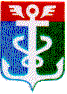 РОССИЙСКАЯ ФЕДЕРАЦИЯПРИМОРСКИЙ КРАЙКОНТРОЛЬНО-СЧЕТНАЯ ПАЛАТА
 НАХОДКИНСКОГО ГОРОДСКОГО ОКРУГА692900. Приморский край, г. Находка, Находкинский пр-т,14тел.(4236) 69-22-91 факс (4236) 74-79-26 E-mail: ksp@ksp-nakhodka.ruЗАКЛЮЧЕНИЕна проект постановления администрации Находкинского городского округа«О внесении изменений в муниципальную программу «Развитие жилищно- коммунального хозяйства и создание комфортной среды обитания населения в НГО» на 2015 – 2017 годы» (утверждена постановлением администрации Находкинского городского округа от 29.08.2014 года №1606)   17 мая 2017 года			                                                    г. НаходкаЗаключение Контрольно-счетной палаты Находкинского городского округа (далее КСП НГО) на проект постановления администрации Находкинского городского округа «О внесении изменений в муниципальную программу «Развитие жилищно- коммунального хозяйства и создание комфортной среды обитания населения в НГО» на 2015 – 2017 годы (далее – проект постановления, проект) подготовлено в соответствии с Бюджетным кодексом Российской Федерации (далее – Бюджетный кодекс, БК РФ), Решением о бюджетном процессе в Находкинском городском округе  от 30.10.2013г. № 265-НПА (далее – Решение о бюджетном процессе), Решением о Контрольно-счетной палате Находкинского городского от 30.10.2013г № 264-НПА.Настоящее Заключение на проект постановления администрации НГО  (изменения в  указанную муниципальную программу (подпрограммы)), подготовлено председателем КСП НГО Гончарук Т.А.   на основании обращения заместителя главы администрации  Находкинского городского округа от16.05.2017 года № 1-31-1347 (В. А. Кожевников), с  приложением пояснительной записки №2 и 2 - х приложений к ней, распоряжения председателя Контрольно-счетной палаты НГО от    17 мая 2017 года № 33-Р. При подготовке настоящего заключения дополнительно использованы следующие нормативные документы: Федеральный закон от 06.10.2003 № 131-ФЗ "Об общих принципах организации местного самоуправления в Российской Федерации" (далее - Федеральный закон № 131-ФЗ);  ст. 35,48 Устава Находкинского городского округа; постановление администрации Находкинского городского округа  от 28.09.2015 года № 1316 «О порядке принятия решений о разработке, формировании и реализации муниципальных программ в НГО» (далее – Порядок принятия решений о разработке, формирования и  реализации муниципальных программ в редакции от 16.12.2016 года №1392), решение Думы Находкинского городского округа  от 16.12.2016 года № 1046 – НПА «О бюджете Находкинского городского округа на 2017 год и плановый период 2018-2-19 гг.»Целями внесения изменений в   указанную Программу (подготовка проекта постановления) являются:  -  уточнение целевых индикаторов (показателей)   программы  и исключение мероприятия «Комплексное благоустройство и озеленение обслуживаемых объектов  благоустройства (скверы, парки и пр.)» в связи с  утверждением на территории НГО  муниципальной программы «Формирование современной городской среды» на 2017 год (в рамках приоритетного проекта «Формирование комфортной городской среды») - 5 000,00 тыс. рублей   направлены на выполнение указанного мероприятия в рамках утвержденной муниципальной программы «Формирование современной городской среды» на 2017 год;- уточнение (уменьшение) бюджетных ассигнований на «Прочие мероприятия по благоустройству НГО» на общую сумму 43,204 тыс. рублей (экономия   денежных средств после проведения запроса котировок на оказание услуг по уборке и вывозу мусора из контейнеров для сбора ТБО с городского пляжа в районе бухты «Прозрачная». Бюджетные ассигнования направлены на оплату непрограммного мероприятия  по проверке  проектно – сметной документации по объекту «Сквер 100-летия образования пограничных войск России» в районе ул. Лермонтова;- исправление технической ошибки по целевому показателю «количество замененных лифтов в МКД к 2017 году» (по постановлению администрации НГО от 20.04.2017 года №491) – с 19 ед. на 15 ед.Изменения отражены в п. 1.1. - 1.6. проекта постановления.Подпрограмма «Благоустройство и озеленение  территории НГО»:- уточнение (исключение) из паспорта подпрограммы  и  текстовой части подпрограммы  (разделы: «Ожидаемые результаты» и «Механизм реализации») целевого индикатора  - «количество реконструируемых скверов, расположенных на территориях общего пользования, отремонтированных в 2017 году»,  в связи с утверждением муниципальной программы «Формирование современной городской среды» на 2017 год;- уточнение (уменьшение) общего объема финансирования подпрограммы   в 2017 году на 5 043.20 тыс. рублей (в связи с утверждением муниципальной программы «Формирование современной городской среды» на 2017 год). Изменения отражены в п. 1.7. – 1.7.3. проекта постановления.Подпрограмма «Ремонт внутридворовых проездов, ливнестоков и подпорных стенок НГО»:- уточнение (сокращение на 4 объекта – ул. Комсомольская,32, ул. Гагарина.17, ул. Арсеньева,3, ул. Комсомольская,9 в п. Южно-Морской) адресного перечня придомовых территорий, для проведения их ремонта в связи с утверждением на территории НГО муниципальной программы «Формирование современной городской среды» на 2017 год – указанные объекты подлежат ремонту в рамках принятой   муниципальной программы. Бюджетные ассигнования в сумме 458,96 тыс. рублей (доля софинансирования  бюджета НГО) с  указанной подпрограммы,  направлены на  выполнение ремонта указанных придомовых территорий по  программе «Формирование современной городской среды» на 2017 год;- уточнение (увеличение) средств на ремонт внутридворовых проездов, ливнестоков и подпорных стенок НГО  на 2017 год   (субсидии на общую сумму – 16 802,5 тыс. рублей) за счет  средств дорожного фонда, согласно постановлению администрации Приморского края от 16.04.2016 года №140 – па, приложение 1 к проекту постановления;Изменения отражены в п. 1.8. – 1.8.2. проекта постановления.Подпрограмма «Развитие систем коммунальной инфраструктуры НГО»:- уточнен перечень №1 «Перечень работ по строительству, реконструкции и модернизации объектов коммунальной инфраструктуры НГО», а именно:исключены работы по восстановительному ремонту бака запаса холодной воды (п. 1.1.1.4.);- исключено мероприятие по приобретению дымососа на котельную 6.1 (п.1.1.2.1.) и насосного агрегата на ЦТП 4.1. (п.1.1.2.2.);перечень мероприятий подпрограммы дополнен мероприятием:-  приобретение и  поставка водогрейных котлов КСВ – 1,9 ЛЖ. Изменения в состав мероприятий по указанной подпрограмме внесены с учетом ходатайства ресурсосберегающей организации (КГУП «Примтеплоэнерго», приложение №3 к проекту).Изменения отражены в п. 1.9. проекта постановления.Рассмотрев проект постановления администрации Находкинского городского округа «О внесении изменений в муниципальную программу (подпрограммы) «Развитие жилищно- коммунального хозяйства и создание комфортной среды обитания населения в НГО» на 2015 – 2017 годы» и прилагаемые к нему документы,Контрольно – счетная палата администрации Находкинского городского округа считает:1.Изменения в программу (проект постановления, приложения №1-3, к проекту) подготовлены в соответствии с требованиями постановления администрации Находкинского городского округа   от 28.09.2015 года № 1316 «О порядке принятия решений о разработке, формировании и реализации муниципальных программ в НГО» (далее – Порядок принятия решений о разработке, формирования и реализации муниципальных программ (в редакции от 28.09.2015 года № 1392).2.Заключение по результатам проведенной экспертизы представленного проекта постановления,  направить главе Находкинского городского округа (А.Е. Горелов)  для  сведения и направления  в Думу Находкинского городского округа. Председатель Контрольно – счетной палаты Находкинского городского округа                                              Т.А. Гончарук